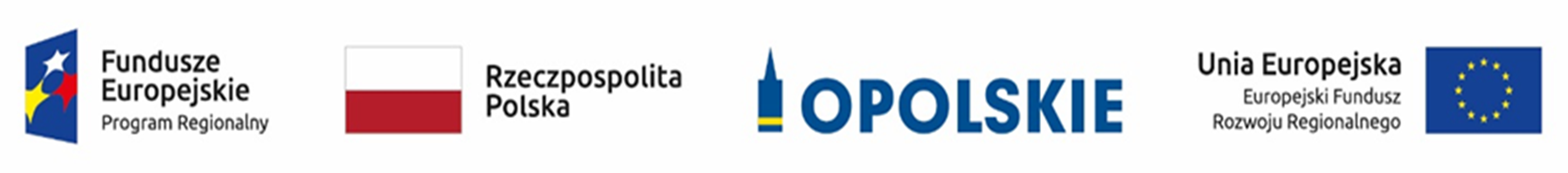 Lista projektów ocenionych w trybie konkursowym w ramach naboru do działania 
10.2 Inwestycje wynikające z Lokalnych Planów Rewitalizacji (Gmina Kędzierzyn-Koźle) RPO WO 2014-2020 Lp.Nr wnioskuTytuł projektuNazwa wnioskodawcyKwota wnioskowanego dofinansowania[PLN]Koszt całkowity projektu[PLN]Wynik oceny[%]Status projektu1RPOP.10.02.00-16-0002/18Świadczenie opieki paliatywnej poprzez utworzenie całodobowego hospicjum 
w Kędzierzynie-KoźluGmina Kędzierzyn-Koźle4 971 075,287 648 984,9066.04Wybrany do dofinansowania2RPOP.10.02.00-16-0001/18Strefa rekreacji osiedla Stare Miasto - rewitalizacja Wyspy 
w Kędzierzynie-KoźluPowiat Kędzierzyńsko-Kozielski3 218 528,425 000 720,3656.60Wybrany do dofinansowania     Źródło: opracowanie własne na podstawie uchwały Zarządu Województwa Opolskiego nr 146/2018 z dnia 21 grudnia 2018 r. w sprawie rozstrzygnięcia konkursu 
nr RPOP.10.02.00-IZ.00-16-001/18 w ramach Osi X Inwestycje w infrastrukturę społeczną dla działania 10.2 Inwestycje wynikające z Lokalnych Planów Rewitalizacji (Gmina Kędzierzyn-Koźle) Regionalnego Programu Operacyjnego Województwa Opolskiego na lata 2014-2020.     Źródło: opracowanie własne na podstawie uchwały Zarządu Województwa Opolskiego nr 146/2018 z dnia 21 grudnia 2018 r. w sprawie rozstrzygnięcia konkursu 
nr RPOP.10.02.00-IZ.00-16-001/18 w ramach Osi X Inwestycje w infrastrukturę społeczną dla działania 10.2 Inwestycje wynikające z Lokalnych Planów Rewitalizacji (Gmina Kędzierzyn-Koźle) Regionalnego Programu Operacyjnego Województwa Opolskiego na lata 2014-2020.     Źródło: opracowanie własne na podstawie uchwały Zarządu Województwa Opolskiego nr 146/2018 z dnia 21 grudnia 2018 r. w sprawie rozstrzygnięcia konkursu 
nr RPOP.10.02.00-IZ.00-16-001/18 w ramach Osi X Inwestycje w infrastrukturę społeczną dla działania 10.2 Inwestycje wynikające z Lokalnych Planów Rewitalizacji (Gmina Kędzierzyn-Koźle) Regionalnego Programu Operacyjnego Województwa Opolskiego na lata 2014-2020.     Źródło: opracowanie własne na podstawie uchwały Zarządu Województwa Opolskiego nr 146/2018 z dnia 21 grudnia 2018 r. w sprawie rozstrzygnięcia konkursu 
nr RPOP.10.02.00-IZ.00-16-001/18 w ramach Osi X Inwestycje w infrastrukturę społeczną dla działania 10.2 Inwestycje wynikające z Lokalnych Planów Rewitalizacji (Gmina Kędzierzyn-Koźle) Regionalnego Programu Operacyjnego Województwa Opolskiego na lata 2014-2020.     Źródło: opracowanie własne na podstawie uchwały Zarządu Województwa Opolskiego nr 146/2018 z dnia 21 grudnia 2018 r. w sprawie rozstrzygnięcia konkursu 
nr RPOP.10.02.00-IZ.00-16-001/18 w ramach Osi X Inwestycje w infrastrukturę społeczną dla działania 10.2 Inwestycje wynikające z Lokalnych Planów Rewitalizacji (Gmina Kędzierzyn-Koźle) Regionalnego Programu Operacyjnego Województwa Opolskiego na lata 2014-2020.     Źródło: opracowanie własne na podstawie uchwały Zarządu Województwa Opolskiego nr 146/2018 z dnia 21 grudnia 2018 r. w sprawie rozstrzygnięcia konkursu 
nr RPOP.10.02.00-IZ.00-16-001/18 w ramach Osi X Inwestycje w infrastrukturę społeczną dla działania 10.2 Inwestycje wynikające z Lokalnych Planów Rewitalizacji (Gmina Kędzierzyn-Koźle) Regionalnego Programu Operacyjnego Województwa Opolskiego na lata 2014-2020.     Źródło: opracowanie własne na podstawie uchwały Zarządu Województwa Opolskiego nr 146/2018 z dnia 21 grudnia 2018 r. w sprawie rozstrzygnięcia konkursu 
nr RPOP.10.02.00-IZ.00-16-001/18 w ramach Osi X Inwestycje w infrastrukturę społeczną dla działania 10.2 Inwestycje wynikające z Lokalnych Planów Rewitalizacji (Gmina Kędzierzyn-Koźle) Regionalnego Programu Operacyjnego Województwa Opolskiego na lata 2014-2020.     Źródło: opracowanie własne na podstawie uchwały Zarządu Województwa Opolskiego nr 146/2018 z dnia 21 grudnia 2018 r. w sprawie rozstrzygnięcia konkursu 
nr RPOP.10.02.00-IZ.00-16-001/18 w ramach Osi X Inwestycje w infrastrukturę społeczną dla działania 10.2 Inwestycje wynikające z Lokalnych Planów Rewitalizacji (Gmina Kędzierzyn-Koźle) Regionalnego Programu Operacyjnego Województwa Opolskiego na lata 2014-2020.     Źródło: opracowanie własne na podstawie uchwały Zarządu Województwa Opolskiego nr 146/2018 z dnia 21 grudnia 2018 r. w sprawie rozstrzygnięcia konkursu 
nr RPOP.10.02.00-IZ.00-16-001/18 w ramach Osi X Inwestycje w infrastrukturę społeczną dla działania 10.2 Inwestycje wynikające z Lokalnych Planów Rewitalizacji (Gmina Kędzierzyn-Koźle) Regionalnego Programu Operacyjnego Województwa Opolskiego na lata 2014-2020.